Book mark Challenge!This year our World Book Day theme is; ‘cosy up with a good book!’ To end the day, we challenge you to design and make your own bookmark that you can use when you are reading. You can decorate your bookmark however you like, but make sure it’s a bright and covered with pictures and words to do with your favourite books. When you have finished your bookmark don’t forget to send a picture to your teacher via Class Dojo.Some ideas;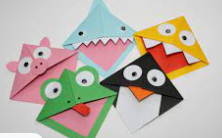 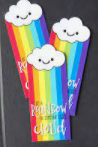 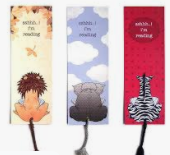 